Lawyers and Court Workers Welcome311 Open Bar SeriesPresentsJUST WHAT THE DOCTOR ORDERED:HEALTH AND MEDICAL ISSUES IN FAMILY AND CHILD PROTECTION LAWChair:  			Justice Roselyn ZismanSpeakers:  	Herschel Fogelman, Counsel, Arbitrator and Mediator	Patric Senson, Counsel, Office of the Children’s Lawyer 	Joanna Seidel, Family TherapistWhere:			311 Jarvis Street. TorontoWhen:      	Monday, December 2, 2019	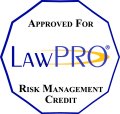 From: 		4:45 p.m. to 6:30 p.m.A panel of experts will present and discuss issues arising from the anti-vaccine or ‘vaccine hesitancy’ movement in custody and access disputes and in child protection cases; the issue of consent to treatment by children, youth and adults to “reintegration therapy” in high conflict custody and access cases in light of the Ontario Court of Appeal’s decision in A.M. v. C.H., 2019 ONCA 764 (CanLII), as well as other medical issues involving special needs children and youth.LawPro approval for Risk Management Credits has been approved. This program has also been accredited for 1.5 substantive hours by the Law Society of Ontario. Materials provided electronically.Refreshments will be served.  Sponsors:  Family Lawyers Association / 311 Operations CommitteeCost of Admission: $25.00 or $20.00 if FLA member. If you have a personal accessibility requirement, please send an e-mail to shelley.hosein@ontario.ca with the subject line “Accessibility Requirement” at least 72 hours prior to the event. This is a continuing education program NOT open to the public.  Please bring your professional identification as it may be requested prior to admission.